Школьная служба примиренияПРИКАЗЫВАЮ:1. Внести изменения в состав ШСП:1. Ладейщиков Артём 11 класс2. Куликов Илья 11 класс3. Головизина Яна 11 класс4. Жукова Анастасия 11 класс5. Табатчикова Екатерина 11 класс6. Гридневская Валерия 10 класс7. Чусовитина Светлана 10 класс8. Еперин Михаил 10 класс2. Разместить информацию на сайте гимназии.3. Контроль за исполнение приказа оставляю за собой.      Директор МАОУ «НТГ»                                              О.В. КаркашевичС приказом ознакомлена:Баранова Н.А.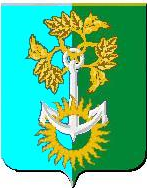 Нижнетуринский городской округСвердловская областьМуниципальное автономное общеобразовательное учреждение «Нижнетуринская гимназия»«Общеобразовательная средняя (полная) школа п. Верхнеказымский»(МОСШ п. Верхнеказымский)Нижнетуринский городской округСвердловская областьМуниципальное автономное общеобразовательное учреждение «Нижнетуринская гимназия»«Общеобразовательная средняя (полная) школа п. Верхнеказымский»(МОСШ п. Верхнеказымский)Нижнетуринский городской округСвердловская областьМуниципальное автономное общеобразовательное учреждение «Нижнетуринская гимназия»«Общеобразовательная средняя (полная) школа п. Верхнеказымский»(МОСШ п. Верхнеказымский)Нижнетуринский городской округСвердловская областьМуниципальное автономное общеобразовательное учреждение «Нижнетуринская гимназия»«Общеобразовательная средняя (полная) школа п. Верхнеказымский»(МОСШ п. Верхнеказымский)Нижнетуринский городской округСвердловская областьМуниципальное автономное общеобразовательное учреждение «Нижнетуринская гимназия»«Общеобразовательная средняя (полная) школа п. Верхнеказымский»(МОСШ п. Верхнеказымский)Нижнетуринский городской округСвердловская областьМуниципальное автономное общеобразовательное учреждение «Нижнетуринская гимназия»«Общеобразовательная средняя (полная) школа п. Верхнеказымский»(МОСШ п. Верхнеказымский)ПРИКАЗПРИКАЗПРИКАЗПРИКАЗПРИКАЗПРИКАЗ01.09.2023№  205Нижняя ТураНижняя ТураНижняя ТураНижняя ТураНижняя ТураНижняя Тура